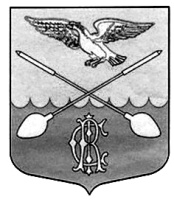  СОВЕТ ДЕПУТАТОВ ДРУЖНОГОРСКОГО ГОРОДСКОГО ПОСЕЛЕНИЯ  ГАТЧИНСКОГО МУНИЦИПАЛЬНОГО РАЙОНА ЛЕНИНГРАДСКОЙ ОБЛАСТИ(Третьего созыва)Р Е Ш Е Н И Е (ПРОЕКТ)От                                                                                                                                         №            В соответствии с частью 7 статьи 11 Федерального закона от 27.07.2010г. № 210-ФЗ «Об организации  предоставления государственных и муниципальных услуг» и руководствуясь Уставом муниципального образования Дружногорское городское поселение Гатчинского муниципального района Ленинградской области,  и в связи уточнением реестра муниципальных услуг,  Совет депутатов Дружногорского городского поселенияР Е Ш И Л:1. Приложение к решению от  22.12.2017  № 74 изложить в новой редакции.2. Настоящее постановление подлежит официальному опубликованию и размещению на официальном сайте Дружногорского городского поселения.Глава Дружногорского городского поселения:                                           И.В. МоисееваПриложение к Решению От 14.09.2017  № 41Реестр муниципальных услуг, оказываемых администрацией Дружногорского городского поселения* - при технической реализации услуги на портале государственных и муниципальных услуг Ленинградской области** - при наличии вступившего в силу соглашения о взаимодействииО внесении изменений в реестр муниципальных услуг, утвержденный Решением Совета депутатов Дружногорского городского поселения № 41 от 14.09.2017 года.№ п/пНаименование услугиПотребитель услугиУслуга предоставляется платно/бесплатно Предоставление услуги в электронном виде (оказывается/не оказывается)Получение услуги в  ГБУ ЛО «МФЦ» (да/нет)1245671Выдача копий муниципальных правовых актов- физические лица;
- юридические лицабесплатнооказывается*да**2Предоставление сведений об объектах учета, содержащихся в реестре муниципального имущества- физические лица;
- юридические лицабесплатнооказывается*да**3Выдача разрешений на захоронение и подзахоронение на гражданских кладбищах муниципального образованияфизические лицабесплатноне оказываетсянет4Оформление согласия (отказа) на обмен жилыми помещениями, предоставленными по договорам социального найма в МО Дружногорское городское поселениефизические лицабесплатнооказываетсяда**5«Предоставление объектов муниципального нежилого фонда во временное владение и (или) пользование».- физические лица;
- юридические лицабесплатно оказываетсяда**6Выдача справок об отказе от преимущественного права покупки доли в праве общей долевой собственности на жилые помещенияфизические лицабесплатнооказываетсяда**7Принятие граждан на учет в качестве нуждающихся в жилых помещениях, предоставляемых по договорам социального найма- физические лица;
бесплатнооказывается*да**89Прием заявлений от граждан (семей) о признании их нуждающимися в улучшении жилищных условий в рамках реализации жилищных программфизические лицабесплатнооказывается*да**10Выдача градостроительного плана земельного участка- физические лица;
- юридические лицабесплатнооказывается*да**11Присвоение и аннулирование адресов- физические лица;- юридические лицабесплатнооказывается*да**12Признание жилого помещения пригодным (непригодным) для проживания, многоквартирного дома аварийным и подлежащим сносу или реконструкции- физические лица;бесплатнооказывается*да**13«Организация ритуальных услуг»- физические лица;- юридические лицабесплатноне оказываетсянет14Предоставление права на  размещение нестационарного торгового объекта на территории муниципального образования Дружногорское городское поселение Гатчинского муниципального района Ленинградской области- физические лица;
- юридические лицабесплатнооказываетсяда**15Начисление, перерасчет и выплата пенсий за выслугу лет гражданам, замещавшим должности муниципальной службы- физические лица;бесплатнооказываетсянет16Принятие документов, а также выдача решений о переводе или об отказе в переводе жилого помещения в нежилое или нежилого помещения в жилое помещение- физические лица; бесплатнооказываетсяда**17Прием заявлений и выдача документов о согласовании переустройства и (или) перепланировки жилого помещения- физические лица;
бесплатнооказываетсяда** 18Предоставление порубочного билета и (или) разрешения на пересадку деревьев и кустарников, находящихся в муниципальной собственности, и земельных участках, государственная собственность на которые не разграничена- физические лица;
- юридические лицабесплатнооказываетсяда**19Выдача разрешений на строительство- физические лица;- юридические лицабесплатнооказываетсяда**20Выдача разрешений на ввод объектов в эксплуатацию- физические лица;- юридические лицабесплатнооказываетсяда**21Выдача документов (выписки из похозяйственной книги, справок и иных документов)- физические лица;бесплатнооказываетсяда**22Заключение договора социального найма жилого помещения муниципального жилищного фонда- физические лица;бесплатнооказывается*да**23Прием в эксплуатацию после перевода жилого помещения в нежилое помещение или нежилого помещения в жилое помещение- физические лица;- юридические лица;бесплатнооказывается*да**24Прием в эксплуатацию после переустройства и (или) перепланировки жилого помещения- физические лица;- юридические лица бесплатнооказывается*да**25Организация и проведение аукциона на право заключения договора об освоении территории в целях строительства стандартного жилья, договора о комплексном освоении территории в целях строительства стандартного жилья на земельных участках, находящихся в собственности МО «Дружногорское городское поселение», на землях или земельных участках, расположенных на территории МО «Дружногорское городское поселение», государственная собственность на которые не разграничена- физические лица;- юридические лица;бесплатнооказывается*да**26Организация и проведение аукционов на право заключения договора об освоении территории в целях строительства и эксплуатации наемного дома коммерческого использования, договора об освоении территории в целях строительства и эксплуатации наемного дома социального использования на земельных участках, находящихся в собственности муниципального образования Дружногорское городское поселение, на землях или земельных участках, расположенных на территории МО «Дружногорское городское поселение», государственная собственность на которые не разграничена- физические лица;
- юридические лица бесплатнооказывается*да**27Осуществление муниципального контроля за сохранностью дорог на территории Дружногорского ГП- юридические лица;бесплатноне оказывается*да**28Предоставление земельных участков, находящихся в собственности МО «Дружногорское городское поселение», земель или земельных участков, расположенных на территории МО «Дружногорское городское поселение», государственная собственность на которые не разграничена в собственность (за плату/бесплатно), аренду, безвозмездное пользование, постоянное (бессрочное) пользование, без проведения торгов- физические лица;
- юридические лица бесплатнооказывается*да**29Приватизация жилых помещений муниципального жилищного фонда- физические лица;- юридические лица;бесплатнооказывается*да**30Оформление согласия на передачу в поднаем жилого помещения, предоставленного по договору социального найма- физические лицабесплатнооказывается*да**31Предоставление разрешения на осуществление земляных работ- физические лица;
- юридические лицабесплатнооказывается*да**32Размещение отдельных видов объектов на землях или земельных участках, находящихся в собственности МО «Дружногорское городское поселение», на землях или земельных участках, расположенных на территории МО «Дружногорское городское поселение», государственная собственность на которые не разграничена, без предоставления земельных участков и установления сервитутов, публичного сервитута- юридические лицабесплатнооказывается*да**33Установление сервитута в отношении земельного участка, находящегося в собственности МО Дружногорское городское поселение, земель или земельных участков, расположенных на территории МО «Дружногорское городское поселение», государственная собственность на которые не разграничена- физические лица;
- юридические лицабесплатнооказывается*да**34Приватизация имущества, находящегося в муниципальной собственности» в соответствии с федеральным законом от 22 июля 2008 года № 159-фз «Об особенностях отчуждения недвижимого имущества, находящегося в государственной собственности субъектов Российской Федерации или в муниципальной собственности и арендуемого субъектами малого и среднего предпринимательства, и о внесении изменений в отдельные законодательные акты Российской Федерации- юридические лицабесплатнооказывается*да**35Организация предоставления  во владение и (или) в пользование объектов имущества, включенных в перечень муниципального имущества, предназначенного для предоставления во владение и (или пользование) субъектам малого и среднего предпринимательства и организациям, образующим инфраструктуру поддержки субъектов малого и среднего предпринимательства- юридические лицабесплатнооказывается*да**36Предоставление сведений об объектах имущества, включенных в перечень муниципального имущества, предназначенного для предоставления во владение и (или) в пользование субъектам малого и среднего предпринимательства и организациям, образующим инфраструктуру поддержки субъектов малого и среднего предпринимательства- физические лица;- юридические лицабесплатнооказывается*да**37Предоставление гражданам и юридическим лицам земельных участков, находящихся в собственности Дружногорского городского поселения, земель или земельных участков, расположенных на территории МО «Дружногорское городское поселение», государственная собственность на которые не разграничена, на торгах- физические лица;
- юридические лицабесплатнооказывается*да**38Предоставление земельных участков, находящихся в муниципальной собственности, земель или земельных участков, расположенных на территории МО «Дружногорское городское поселение», государственная собственность на которые не разграничена, гражданам для индивидуального жилищного строительства, ведения личного подсобного хозяйства в границах населенного пункта, садоводства, дачного хозяйства, гражданам и крестьянским (фермерским) хозяйствам для осуществления крестьянским (фермерским) хозяйством его деятельности- физические лица;
- юридические лицабесплатнооказывается*да**39Предварительное согласование предоставления земельного участка- физические лица;- юридические лицабесплатнооказывается*да**40Выдача разрешений на использование земель или земельного участка, находящихся в собственности Дружногорского городского поселения, земель или земельных участков, расположенных на территории МО «Дружногорское городское поселение», государственная собственность на которые не разграничена, без предоставления земельного участка и установления сервитутов в целях, предусмотренных пунктом 1 статьи 39.34 Земельного кодекса Российской Федерации- физические лица;
- юридические лица бесплатнооказывается*да**41Выдача, переоформление разрешений на право организации розничных рынков и продление срока действия разрешений на право организации розничных рынков- физические лица;
- юридические лица бесплатнооказывается*да**42Выдача специального разрешения на движение транспортных средств органом местного самоуправления поселения, в случае, если маршрут, часть маршрута тяжеловесного и (или) крупногабаритного транспортного средства проходят по автомобильным дорогам местного значения поселения, при условии, что маршрут указанного транспортного средства проходит в границах этого поселения и маршрут, часть маршрута не проходят по автомобильным дорогам федерального, регионального или межмуниципального, местного значения муниципального района, участкам таких автомобильных дорог- юридические лица платнооказывается*да**43Заключение соглашения о перераспределении земель и (или) земельных участков, находящихся в муниципальной собственности Дружногорского городского поселения, земель или земельных участков, расположенных на территории МО «Дружногорское городское поселение», государственная собственность на которые не разграничена, и земельных участков, находящихся в частной собственности- физические лица;
- юридические лица бесплатнооказывается*да**44Предоставление информации о форме собственности на недвижимое и движимое имущество, земельные участки, находящиеся в собственности муниципального образования, включая предоставление информации об объектах недвижимого имущества, находящихся в муниципальной собственности и предназначенных для сдачи в аренду- физические лица;
- юридические лицабесплатнооказывается*да**45Установление соответствия разрешенного использования земельного участка классификатору видов разрешенного использования земельных участков на территории Дружногорского городского поселения- физические лица;
- юридические лицабесплатнооказывается*да**46Утверждение и выдача схемы расположения земельного участка или земельных участков на кадастровом плане территории, находящихся в собственности муниципального образования Дружногорское городское поселение и земель и (или) земельных участков, государственная собственность на которые не разграничена- физические лица;
- юридические лицабесплатнооказывается*да**47Рассмотрение уведомлений о планируемых строительстве или реконструкции объекта индивидуального жилищного строительства или садового дома- физические лица;
- юридические лицабесплатнооказывается*да**48Рассмотрение уведомлений об окончании строительства или реконструкции объекта индивидуального жилищного строительства или садового дома- физические лица;
- юридические лицабесплатнооказывается*да**49Выдача разрешений на выполнение авиационных работ, парашютных прыжков, демонстрационных полетов воздушных судов, полетов беспилотных летательных аппаратов, подъема привязных аэростатов над населенными пунктами, а также посадка (взлет) на расположенные в границах населенных пунктов площадки, сведения о которых не опубликованы в документах аэронавигационной информации- физические лица;
- юридические лицабесплатнооказывается*да**50Регистрация трудовых договоров и фактов прекращения трудовых договоров работников с работодателями - физическими лицами, не являющимися индивидуальными предпринимателями» (Сокращённое наименование: Регистрация трудовых договоров  и фактов их прекращения)- физические лица;
- юридические лицабесплатнооказывается*да**51Выдача акта освидетельствования ИЖС на территории МО «Дружногорское городское поселение»- физические лица;
бесплатнооказывается*да**52Предоставление земельного участка, относящегося к имуществу общего пользования, садоводческого, огороднического или дачного некоммерческого объединения граждан, в случае если земельный участок образован из земельного участка, предоставленного до вступления в силу Федерального закона от 25.10.2001 № 137-ФЗ «О введении в действие Земельного кодекса Российской Федерации» для ведения садоводства, огородничества или дачного хозяйства указанному объединению либо иной организации, при которой было создано или организовано указанное объединение без проведения торгов в собственность бесплатно- юридические лицабесплатнооказывается*да**53Предоставление в собственность земельных участков гражданам, членам садоводческих, огороднических и дачных некоммерческих объединений- физические лица;
бесплатнооказывается*да**54Заключение соглашения  о перераспределении  земель и (или) земельных участков, государственная собственность на которые не разграничена, или находящихся в муниципальной собственности, и земельных участков, находящихся в частной собственности- физические лица;
- юридические лицабесплатнооказывается*да**